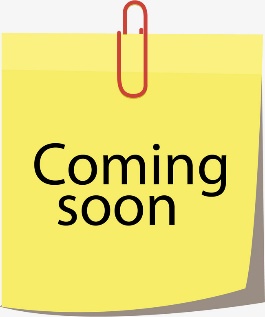 As a member of our community please take a few minutes beginning September 1, 2018 to participate in answering an Age Friendly Community Survey.  AARP and The Agency on Aging \ Area 4 want to know: Do you want to age in place?  Do you want to stay active and engaged in every way at every age?  Do you live in an Age-friendly Community?  To find the survey on line please visit http://agencyonaging4.org/age-friendly-survey/ or watch for the What Makes a Community Great? Insert in your local news publication in mid-September.Spread the word – Take the surveyYour responses are anonymous and will be used only to promote age-friendly communities for people of all ages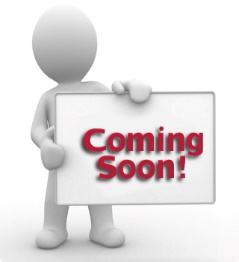 As a member of our community please take a few minutes beginning September 1, 2018 to participate in answering an Age Friendly Community Survey.  AARP and The Agency on Aging \ Area 4 want to know: Do you want to age in place?  Do you want to stay active and engaged in every way at every age?  Do you live in an Age-friendly Community?  To find the survey on line please visit http://agencyonaging4.org/age-friendly-survey/ or watch for the What Makes a Community Great? Insert in your local news publication in mid-September.Spread the word – Take the surveyYour responses are anonymous and will be used only to promote age-friendly communities for people of all ages